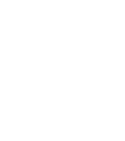 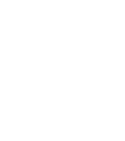 Programme of StudySubject: GeographyYear: 12Programme of StudySubject: GeographyYear: 12Programme of StudySubject: GeographyYear: 12                                                                            Autumn 1                                                                            Autumn 1                                                                Tectonic Hazards and Processes                                                                Tectonic Hazards and Processes                                                                          Autumn 2                                                                          Autumn 2                                                               Coastal Hazards and Processes                                                               Coastal Hazards and Processes                                                                         Spring 1                                                                         Spring 1                                                       		Globalisation                                                       		Globalisation                                                                        Spring 2                                                                        Spring 2                                                                      Regenerating Places                                                                      Regenerating Places                                                                    Summer 1                                                                    Summer 1                                                                    Summer 2                                                                    Summer 2